Request Reference: 16171302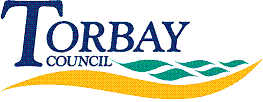 Date received: 5 January 2017Date response sent: 19 January 2017Questions regarding the removal of the shelter on Lincombe Drive adj Danby Heights:1. 	Who issued the instruction to remove the shelter?Kevin Mowat.2. 	Who carried out the work?TOR2.3. 	Had a survey and cost estimate for repair been carried out?A Condition Survey was completed in 2015 but since then further damage was caused and the shelter was fenced off.  To repair the shelter, as a minimum it would have needed to be have been taken down, split into its main component parts and re-assembled with the repair or replacement of missing, broken or unsuitable elements such as the roof and rear wall joints, steel bracing, columns and roof covering along with complete redecoration. New robust column fixings would have been required along with a barrier system to prevent vehicles from impacting the shelter in the future4. 	What was the cost of removal?£2818.805.	Was the shelter demolished and broken up on removal or was it taken down carefully and stored for future repair and re-instatement.At the request of the Council’s Senior Historic Environment Officer, the columns have been placed in storage.6. 	Why was the Community Partnership not consulted?Councillors for Wellswood were emailed on the proposal to demolish the shelter.  A response was received from Nick Bye.